[Insert Chemical Name][Insert Chemical Name]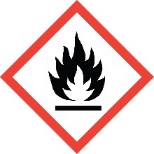 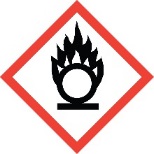 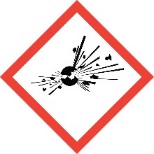 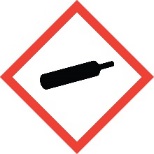 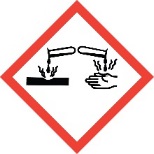 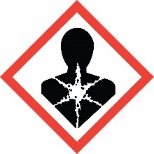 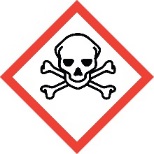 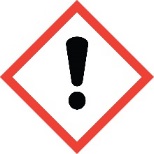 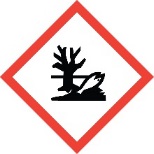 DANGER or WARNING [*Choose proper signal word from the SDS][Insert Hazard Statements from the SDS] DANGER or WARNING [*Choose proper signal word from the SDS][Insert Hazard Statements from the SDS] Transferred By:Date Transferred: